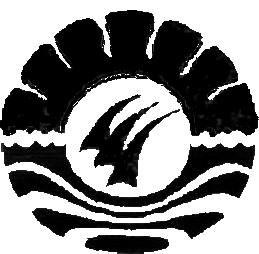 SKRIPSIIMPLEMENTASI MODEL PEMBELAJARAN BEYOND CENTERS AND CIRCLES TIME DALAM MENGEMBANGKAN KREATIVITAS ANAK USIA DINI PADA PAUD KUSMA KELURAHAN SUDIANG RAYA KECAMATAN BIRINGKANAYA KOTA MAKASSARNINI PRATIWIJURUSAN PENDIDIKAN LUAR SEKOLAHFAKULTAS ILMU PENDIDIKANUNIVERSITAS NEGERI MAKASSAR2013IMPLEMETASI MODEL PEMBELAJARAN BEYOND CENTERS AND CIRCLE TIME DALAM MENGEMBANGKAN KREATIVITAS ANAK USIA DINI PADA PAUD KUSMA KELURAHAN SUDIANG RAYA KECAMATAN BIRINGKANAYA KOTA MAKASSARSKRIPSIDiajukan Untuk Memenuhi Sebagian Persyaratan Guna Memperoleh Gelar Sarjana Pendidikan Luar Sekolah Strata Satu Fakultas Ilmu Pendidikan Universitas Negeri MakassarOleh:NINI PRATIWI094 204 025JURUSAN PENDIDIKAN LUAR SEKOLAHFAKULTAS ILMU PENDIDIKANUNIVERSITAS NEGERI MAKASSAR2013PERSETUJUAN PEMBIMBINGSkripsi dengan judul “Implementasi Model Pembelajaran Beyond Centers and Circles Time dalam mengembangkan Kreativitas Anak Usia Dini Pada PAUD “Kusma” Kelurahan Sudiang Raya Kecamatan Biringkanaya Kota Makassar”.Nama		: Nini Pratiwi	NIM		: 094 204 025	Jurusan	: Pendidikan Luar Sekolah	Fakultas 	: Ilmu Pendidikan Setelah diperiksa dan diteliti, telah memenuhi syarat untuk diujikan.Makassar,      Juni  2013Pembimbing I						Pembimbing IIDra. Kartini Marzuki, M.Si.			Drs. M. Ali Latif Amri, M.Pd.NIP. 19690322 199403 2 006				NIP. 19611231 198702 1 001Disahkan,Ketua Jurusan PLS FIP UNMDr. H. Syamsul Bakhri Gaffar, M.Si.      NIP. 19541203 198003 1 001MOTTOJangan Pernah Berfikir Sukses Jika Kamu Sendiri Masih Menikmati Kemalasanmu ( Nini Pratiwi)Kuperuntukkan karya ini kepada:Ayahanda dan Ibunda tercinta, saudaraku tercinta serta orang-orang yang terdekat yang senantiasa meniupkan nafas asa sekaligus menanti keberhasilanku dalam menyelesaikan studiPERNYATAAN KEASLIAN SKRIPSISaya yang bertanda tangan di bawah ini:N a m a	: 	Nini PratiwiNIM	: 	094 204 025Jurusan/Program Studi	: 	Pendidikan Luar Sekolah (PLS)Judul Skripsi           	: 	Implementasi   Model Pembelajaran Beyond Centers and Circles Time dalam mengembangkan Kreativitas Anak Usia Dini Pada PAUD Kusma Kelurahan Sudiang Raya Kecamatan Biringkanaya Kota Makassar.Menyatakan dengan sebenarnya bahwa skripsi yang saya tulis ini benar merupakan hasil karya saya sendiri dan bukan merupakan pengambilalihan tulisan atau pikiran orang lain yang saya akui sebagai hasil tulisan atau pikiran sendiri.Apabila dikemudian hari terbukti atau dapat dibuktikan bahwa skripsi ini hasil  jiplakan, maka saya bersedia menerima sanksi atas perbuatan tersebut sesuai ketentuan yang berlaku.Makassar,    Juni 2013Yang membuat pernyataan,Nini PratiwiABSTRAKNini Pratiwi, 2013, Model Pembelajaran Beyond Centers and Circles Time dalam mengembangkan Kreativitas Anak Usia Dini Pada PAUD Kusma Kelurahan Sudiang Raya Kecamatan Biringkanaya Kota Makassar”. Skripsi. Dibimbing oleh Dra. Kartini Marzuki, M.Si dan Drs. M. Ali Latif Amri, M.Pd. Jurusan Pendidikan Luar Sekolah Fakultas Ilmu Pendidikan Universitas Negeri Makassar.Penelitian ini mengkaji tentang Implementasi Model Pembelajaran Beyond Centers and Circles Time dalam mengembangkan Kreativitas Anak Usia Dini Pada PAUD Kusma Kelurahan Sudiang Raya Kecamatan Biringkanaya Kota Makassar. Fokus masalah dalam penelitian ini adalah Bagaimana Implementasi Model Pembelajaran Beyond Centers and Circles Time dalam mengembangkan Kreativitas Anak Usia Dini Pada PAUD Kusma Kelurahan Sudiang Raya Kecamatan Biringkanaya Kota Makassar. Tujuan penelitian ini yaitu untuk mengetahui Model Pembelajaran Beyond Centers and Circles Time dalam mengembangkan Kreativitas Anak Usia Dini Pada PAUD Kusma Kelurahan Sudiang Raya Kecamatan Biringkanaya Kota Makassar. Penelitian ini menggunakan pendekatan penelitian kualitatif dengan desain deskriptif. Subjek penelitian adalah pendidik dua orang dan peserta didik dua belas orang. Teknik pengumpulan data yang digunakan adalah wawancara, dan observasi cheklist. Teknik analisis data yang digunakan adalah deskriptif kualitatif. Hasil Penelitian yang diperoleh yaitu: Dengan menggunakan empat pijakan main dalam implementasi model pembelajaran Beyond Centers and Circles Time yaitu: pijakan lingkungan main, pijakan sebelum main, pijakan saat main, dan pijakan setelah main dengan adanya empat pijakan ini maka digunakan juga empat sentra yang digunakan yaitu : sentra alam, sentra balok, sentra agama, dan sentra bercerita namun pada pijakan lingkungan tutor tidak memperkenalkan empat sentra tersebut sehingga anak tidak mampu menyesuaikan diri pada saat pijakan lingkungan. Pada pijakan sebelum bermain, barulah anak diperkenalkan empat sentra yang akan digunakan pada saat pijakan setelah bermain dan pada pijakan setelah bermain anak kebingungan menceritakan pengalaman bermainnya pada pijakan lingkungan. Sehingga hasil penelitian menunjukkan Implementasi model pembelajaran Beyond centers and circles time di PAUD Kusma Kelurahan Sudiang Raya Kecamatan Biringkanaya Kota Makassar tidak berjalan sesuai prosedur pelaksanaan model pembelajaran beyond centers and cirlces time.PRAKATASegala puji dan syukur penulis panjatkan kehadirat Tuhan Yang Maha Esa karena berkat rahmat dan petunjuknya sehingga penulis dapat menyelesaikan skripsi dengan judul ” Implementasi Model Pembelajaran Beyond Centers and Circles Time dalam mengembangkan Kreativitas Anak Usia Dini Pada PAUD Kusma Kelurahan Sudiang Raya Kecamatan Biringkanaya Kota Makassar”. Guna memenuhi sebagian persyaratan memperoleh gelar Sarjana Pendidikan pada jurusan Pendidikan Luar Sekolah Fakultas Ilmu Pendidikan Universitas  Negeri Makassar.Selanjutnya kepada semua pihak yang selalu memberi motivasi dan bantuan baik berupa materi maupun non materi dalam penyusunan hingga penyelesaian skripsi ini. Penulis menyampaikan rasa hormat dan mengucapkan terima kasih sebesar-besarnya kepada Dra. Kartini Marzuki, M.Si dan Drs. M. Ali Latif Amri, M.Pd sebagai dosen pembimbing penulis yang senantiasa meluangkan waktunya dalam memberikan saran dan masukan dalam penyusunan skripsi ini, serta :Prof. Dr. H. Arismunandar, M.Pd selaku Rektor Universitas Negeri Makassar yang telah memberikan  fasilitas berharga demi kelancaran studi. Prof. Dr. H. Ismail Tolla, M.Pd selaku Dekan Fakultas Ilmu Pendidikan Universitas Negeri Makassar yang telah memberikan fasilitas perkuliahan sehingga penulis mampu menjalani perkuliahan. Dr. H. Syamsul Bakhri Gaffar, M.Si selaku Ketua Jurusan Pendidikan Luar Sekolah Fakultas Ilmu Pendidikan Universitas Negeri Makassar yang senantiasa meluangkan waktunya dalam memberikan saran dan masukan dalam pembuatan skripsi ini.Dra. Istiyani Idrus, M.Si selaku sekretaris jurusan yang setia merampungkan segala keperluan administrasi mahasiswaDosen Jurusan Penddikan Luar Sekolah Fakultas Ilmu Pendidikan Universitas Negeri Makassar Negeri Makassar yang telah memberikan ilmu pengetahuan selama penulis menjalani perkuliahan sampai menyelesaikan skripsi ini.Kepala yayasan PAUD Kusma Dra.Hj. Parma karena telah membuka lembaga binaan sehingga penulis mampu melakukan penelitian.Staf Guru yang telah membantu penulis memberikan informasi terkait tentang model pembelajara Beyond Centers And Circles Time dalam Mengembangkan Kreativitas anak.Ayah, Ibu, adik, beserta keluarga besar yang telah memberikan dukungan moril dan materil selama penulis menjalani studi di Jurusan Pendidikan Luar Sekolah Fakultas Ilmu Pendidikan Universitas Negeri Makassar.Teman dan para sahabatku Aditya Mandala Asa, Ahmad suyatno,Wilda Ilman,Rismawati,Salmia Salama,Nilma,B. Akhirnya hanya kepada Allah SWT penulis memohon semoga berkah dan rahmat serta limpahan pahala yang berlipat ganda selalu tercurahkan kepada semuanya.Makassar,    Juni 2013               Penulis,DAFTAR ISI 									        HalamanHALAMAN JUDUL 		iHALAMAN PERSETUJUAN PEMBIMBING 		iiPENGESAHAN UJIAN SKRIPSI 		ivPERNYATAAN KEASLIAN SKRIPSI 		ivMOTTO 		vABSTRAK 		viPRAKATA		viiDAFTAR ISI 		xDAFTAR GAMBAR 		xiiDaftar TABEL.		xiiiDAFTAR LAMPIRAN 		xivBAB  I	PENDAHULUAN		1 Konteks Penelitian 		1Fokus Masalah 		5Tujuan Penelitian 		6Manfaat Penelitian 		7BAB  II	KAJIAN PUSTAKA, KERANGKA PIKIR, DAN HIPOTESIS		8	Kajian Pustaka 		8Model Pembelajaran Beyond Center and Circle Time	8Kreativitas.		22Pendidikan Anak Usia Dini		32Kerangka Pikir 	         34BAB  III	METODE PENELITIAN		37 Pendekatan dan Jenis Penelitian 	         37Fokus penelitian...................................................................          37Kehadiran Peneliti..	         38Lokasi Penelitian.		38Sumber Data		38Teknik Pengumpulan Data		39Analisis dan Validasi Data		40Pengecekan Keabsahan Data		40BAB  IV HASIL PENELITIAN DAN PEMBAHASAN		42 Hasil Penelitian 		42Pembahasan  hasil penelitian		51BAB  V	KESIMPULAN DAN SARAN		55Kesimpulan 		55Saran 		56DAFTAR PUSTAKA 		57LAMPIRAN.		59DAFTAR GAMBARNo.	                                                   HalamanSkema Kerangka Pikir.	..................	36DAFTAR LAMPIRANKisi-kisi instrumen penelitian		60Pedoman Wawancara		62       Pedoman Observasi Checklist……………………………………………….  	65     Hasil Wawancara		69Hasil Observasi.		70Profil PAUD Kusma		 71Dokumentasi		 87Surat pengajuan judul		 88Surat permohonan penunjukan pembimbing skripsi		 89Surat penunjukan pembimbing skripsi		 90Surat izin melakukan penelitian		 91Surat rekomendasi penelitian dari Balitbangda Provinsi Sulawesi Selatan.....	 92Surat rekomendasi penelitian dari Balitbangda Kota Makassar		 93 Surat rekomendasi penelitian dari Dinas Pendidikan Kota Makassar		 94 Surat rekomendasi penelitian di PAUD Kusma		 95Surat Keterangan telah meneliti		   96Riwayat Hidup		   97